COURSE EXEMPTION APPLICATION FORM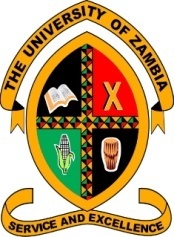 University of ZambiaFORM FOR LODGING AN APPLICATION FOR COURSE EXEMPTIONSSECTION 1.	PERSONAL DETAILSContact details for correspondence relating to your application (communication will be by email):Note carefully that course credits may only be granted where the prior learning is considered equivalent to a specific University of Zambia course.  The credits of the course will be added to the student’s credit accumulation for the purposes of degree classification prior to graduation from the programme.  SECTION 3.	LIST OF COURSES YOU WISH TO BE EXEMPTED FROM AND THEIR EQUIVALENTS FROM OTHER INSTITUTIONSTable 1SECTION 4.	DETAILS OF THE APPLICATIONUse the relevant boxes below to explain in full the grounds on which your application for exemption is based and also the other details as follows:Detailed description of your claim Relevant third party evidence to support your application
List the documents you are submitting with this form. Documentary evidence should be scanned and submitted electronically wherever possible. Please note that:Evidence must be supplied in English. If the original is in another language, you must obtain and submit a certified copy in English.The evidence should be dated.`SECTION 5. CHECKLISTClick box to select:SECTION 6. DECLARATIONBy submitting this form: I declare that the above information is accurate and true; I confirm that the details of this application are complete and can be passed on to the relevant University staff considering this case; I confirm that I have included relevant third party documentary evidence to support my case (where applicable).SECTION 7. SUBMISSION OF THE APPLICATION FORMSubmit the completed application form and supporting evidence to the email address given below to be received before the expiry of the application submission deadline.  Applications should be submitted electronically wherever possible.SECTION 8:  RESOLUTION OF THE APPLICATIONDEAN MAKES CONSULTATIONS IN THE SCHOOL Dean’s comments:Note:  Please tick the appropriate boxes for course exemptions that have been approved/not approved in Table 1.ACADEMIC OFFICE NOTIFICATIONSurname:Enter textOther name(s):Enter textComputer number:Enter textProgramme in which you are registered:Enter textEmail address:Enter textPostal address:Enter textEnter textEnter textTelephone:Enter textNo.Course Code (UNZA)Course Code(Other Institution)Institution where the equivalent was takenApprovedApproved1 Yes No2 Yes No3 Yes No4 Yes No5 Yes No6 Yes NoEnter textEnter textI have read and understood the ‘Applications for Course Exemptions and Credit Transfer- Guidelines for Students’I have provided on/with this form all the information that I wish to be consider in relation to my applicationDate of submission:Enter textEnter textDate of Receipt of Dean’s Comment:Enter text